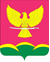 СОВЕТ НОВОТИТАРОВСКОГОСЕЛЬСКОГО ПОСЕЛЕНИЯ ДИНСКОГО РАЙОНАРЕШЕНИЕОт 28.04.2022                                         № 180-47/04станица НовотитаровскаяО внесении изменений в решение Совета Новотитаровского сельского поселения Динского район от 14.05.2020 № 55-14/04 «О почетных захоронениях на территории Новотитаровского сельского поселения Динского района»В целях увековечения памяти умерших (погибших) граждан, имеющих заслуги перед Российской Федерацией, Краснодарским краем, Новотитаровским сельским поселением Динского района, в соответствии с Законом Краснодарского края от 4 февраля 2004 г. № 666-КЗ «О погребении и похоронном деле в Краснодарском крае», руководствуясь Уставом Новотитаровского сельского поселения Динского района, Совет Новотитаровского сельского поселения Динского района р е ш и л:Внести в решение Совета Новотитаровского сельского поселения       Динского района от 14.05.2020 № 55-14/04 «О почетных захоронениях на территории Новотитаровского сельского поселения Динского района» следующие изменения:      1.1. Абзац 10 пункта 3 исключить.      1.2. В абзаце 11 пункта 3 после слов «Ветеранов Великой Отечественной войны,» дополнить словами «(бывшие несовершеннолетние узники концлагерей, лица, награжденные знаком «Жителю блокадного Ленинграда»)».      1.3. Абзац 12 пункта 3 слова изложить в следующей редакции: «Инвалидов и ликвидаторов последствий чернобыльской катастрофы».2. Администрации Новотитаровского сельского поселения Динского района обнародовать настоящее решение и разместить на официальном сайте Новотитаровского сельского поселения http://www.novotitarovskaya.info.3. Контроль за выполнением настоящего решения возложить на комиссию собственности, ЖКХ и благоустройству Новотитаровского сельского поселения (Никитенко) и администрацию Новотитаровского сельского поселения Динского района (Кошман).4. Настоящее решение вступает в силу после его официального обнародования.Председатель СоветаНовотитаровского сельского поселения				  К.А. Прокофьев